ТАРИФЫ ДОБРОВОЛЬНОГО СТРАХОВАНИЕ ИМУЩЕСТВО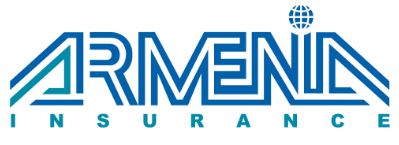 СТРАХОВОЕ ООО “АРМЕНИЯ ИНШУРАНС”  МинимумМаксимум0,09%1,25%